Valencia College   -  SUMMER 2014 (6 weeks class)      Chapters Covered: Ch. 1-5                          Syllabi will be posted on blackboard!Professor:  Mariana Gouveia							Credit Hours: 4E-mail: mgouveia1@mail.valenciacollege.edu¡Bienvenido (a)! Bem-vindo (a)! Welcome! Bienvenu (e)! Elementary Spanish I - SPN 1120 - Monday & Wednesday class please note your: CRN #: 31429     -         Summer H A – 5Elementary Spanish I - SPN 1120 – Tuesday & Thursday class please note your: CRN #: 32712	  -         Summer HA - 8	 1) Class meeting time for Monday and Wednesday class:     6:30PM-8: 30PM   - BLDG# 4 - Rm# - 1482) Class meeting time for: Tuesday and Thursday class:        11:30AM- 1:30PM – BLDG # 4 Rm # - 149I will be happy to discuss any concerns that you may have about this course.  You can contact me by email or by appointment. Please print out and have a hard copy of pages 3, 10 & 11 in front of your binder! DUE: Please, turn in the last pages of this syllabus to me by the specified deadline! ¡Gracias!Class meeting times: Mondays and Wednesdays for students enrolled in the evening class & Tuesdays and Thursdays for students enrolled in the daytime class.  Please do not confuse homework with online activities.  Each time a chapter is covered you will have to do online homework throughout the week for every chapter covered. Please access the website and know it’s your responsibility to know the deadlines posted on the online website at: www.vhlcentral.com and submit the entire online homework assigned per chapter by its posted deadline. This is to allow you to come prepared and knowledgeable to participate in class discussions, activities and exercises during our classes.  You are very much responsible to come and attend class every Monday and Wednesday for those in such class and every Tuesday and Thursday for those enrolled in the daytime class for the 1st 6 weeks of the Summer Semester session.  Remember this course is worth 4 credits, so you cannot afford to miss class in a short term!Textbook & other materials needed for every class: Aventuras 4th edition, by Blanco & Donley ISBN- 13:978-1-61857-055-0   Make sure your book is not an Instructor Edition.  This will not be accepted in class! In addition, you need your book in class every time we meet.At the end of the syllabus detailed instructions are given for you to purchase the SUPERSITE CODE = Online Code: Vista Higher Learning Center. The online workbook and lab manual with audio allows you to receive immediate feedback on your work. This learning center also gives you access to an audio and video enhanced eBook, integrated textbook activities, partnered, voice recorded activities, and companion videos with pre – and post- viewing activities. It is a requirement for this class to purchase this ONLINE CODE and submit Homework!A folder or binder; highlighter, colored pens and a HIGHLIGHTER.Keep a hard copy of this syllabus!Recommended:Spanish- English dictionary, (Cuyás, Collins, Larousse, Oxford, or Vox).501 Spanish Verbs English Grammar for Students Studying Spanish  by Emily Spinelli.Course Description: This course is an introduction to the Spanish language and culture.  It is the first class of two semesters and in Spanish I we cover the 1st half of the book, that is up until Ch.5, so the Final exam is comprehensive.  The purpose is to introduce you to the experience of learning a foreign language, and give you the basic tools to continue your other Spanish courses.This class is not open to native or heritage speakers.  A minimum grade of “C” is required if being used to satisfy the General Education Foreign Language proficiency requirement.  A minimum grade “C” is also a pre-requisite for SPN 1121.This class is for students without two years of recent High School Spanish completed or department approval.Course Objectives: Our objective is for students to achieve a novice level of proficiency in the target language (in writing, speaking, reading, and listening) as well as some awareness of the Hispanic culture, which will allow students to continue to the next course.  In addition to the competencies acquired at the end of this course, by the end of the semester you will be expected to be able to use the target language at a novice level proficiency to: *Introduce self and others                * Express likes and dislikes*Describe self and others                 *Describe the physical environment*Ask & answer questions		     *Negotiate elements of time*Describe hobbies and pastimes       *Understand basic commands*Show a mature attitude towards cultural differences.Core Competencies: In addition to our program competencies, Valencia faculty has defined four interrelated competencies (Value, Think, Communicate, and Act) that prepare students to succeed in the community.  These competencies are outlines in the College Catalog.  In this course, through classroom lecture and discussion, group work, and other learning activities, you will further develop your mastery of these core competencies.Class Competencies: This course will develop your mastery in the following areas: Reading skills, (literal/critical comprehension); listening skills (literal/ critical comprehension); speaking skills (composing and transmitting the message, using oral skills suitable to the topic, purpose and audience.Attendance: Regularity in classroom attendance is vital to academic success.  As a registered student in this course you are expected to attend all class meetings.  Students who do not maintain regular attendance and who fall behind in their work are subject to withdrawal by the instructor.  In this course, every class section is considered a week of classes.  You are allowed to miss three classes in the semester before you lose any attendance points.  After that you will receive a notification of excessive absences and five points will be deducted for each hour you’ve missed from your attendance grade.  Also five points will be deducted from your participation grade.Lateness: Lateness of fifteen minutes or early departure will count as a missed hour.  A professor can withdraw you from a course for excessive absences without your permission.  Do not leave early without informing me.  This is disruptive and rude.  Being more than 10 minutes late to class will count as an absence after the third time you are late.  If you come into class after roll has been taken, you will be considered late.  It is your responsibility to have your attendance recorded on the instructor’s attendance roster.  All cellular phones must be turned off during class period.  NO TEXTING DURING CLASS EITHER!!!Students will receive a W if withdrawn by the deadline, which is: May 12th, 2014.  After this date, if a student withdraws or is withdrawn by the professor for excessive absences or other reasons, the professor will assign an F for a grade, based upon student’s academic achievement in the class as of the last day of attendance.  Please do not ask if you can miss a week of class for any reason.  This will not be acceptable attendance to get credit for any of these courses.Remember students can only withdraw up until the Withdrawal deadline noted in the Important College Calendar Dates in the college catalog.  I can withdraw students until the last day of classes as noted in the Important College Calendar Dates college catalog.Grading: Your grade will be calculated as follow for this course:1) Attendance 						50 points (10%)   	  		Grade Scale:2) Participation/homework (not vhl online HW)		40 points (8%)	3) 1 hr. per week up to 6 hrs. recorded at the Language lab. 	10 points (2%)							(you need an ID to sign in & out at the Lab).					500-450 points (90-100%)     A4) vhlcentral Online activities (Ch. 1- Ch. 5)			100 points (20%)		449-400 points (80-89%)       B											399-350 points (70-79%) 	    C5) 2 Chapter exams :  (Ch. 1 & Ch. 2) & (Ch. 3 & Ch.4)		100 points (20%)		349-300 points (60-69%)        D6) 1 oral presentation				  	50 points  (10%)	                  299-0     points (59-0%)         F7) 2 writing assignments					50 points  (10%)Final Exam ( last day of class!)				100 points (20%)Total:						  	500 points (100%)Method of Instruction: The course will be taught through a combination of lecture, hands-on classroom exercises, homework assignment, and online work.  Students should not assume there will be class time to complete homework assignment.Participation: Participation grade is separate from attendance.  You have to be willing to participate and ready with your work for every class.  This is not a place to sleep or do other classes’ homework.  Attendance to class does not guarantee an A on participation.  Participation in class involves a number of variables, including but not limited to:Your use of Spanish in the classroom.Your willingness to participate actively in all activities.Your cooperation during group and pair work.Your respect and attitude toward the class, your peers and the instructor.Your daily preparation for each class.Your instructor may assign written homework that will be collected and graded; these assignments form part of your participation grade.Student Conduct and Academic Honesty:Valencia College is dedicated to promoting honorable personal and social conduct.  By enrolling at Valencia a student assumes the responsibility for knowing and abiding by the rules articulated in the Student Code of Conduct (6Hx28:10-03). The instructor reserves the right to refer students who engage in activities that are disruptive to the learning environment to the Dean of Students for disciplinary action.  The following list includes things which are disruptive to the learning environment:Use of any electronic devices including but not restricted to: Cell phones, iPods, and laptop computers (documentation form OSD will be taken into consideration).Plagiarism, cheating, submitting work of another person’s work, previously used without informing the instructor, tampering with the academic work of others and other forms of academic dishonesty may lead to a lowered course grade, failure of the course or more severe measures, depending on the judgments of the gravity of the individual case.Each student is expected to be in complete compliance with the college policy on Academic Honesty as set forth in the admission’s catalog and the student handbook.  Any instance of cheating or plagiarism will result in an “F” for the course, and the instructor at his/her discretion can withdraw the student from the class.Preparing homework for other courses during class.Engaging in private conversations with classmates while class is in session.Excessive tardinessLeaving and re-entering the classroom while the class is in session.Exams and homework are considered individual effort; any submissions that are too similar for coincidence will receive no credit.  This include any writing assignment where a translator have been used or where the level of proficiency is higher than the one shown in class.Students may collaborate in group assignments.  This does NOT include duplication of work. Collaboration should be used to edit or to clarify doubts.  If anyone is involved in incidents of cheating he/she will be given a zero for that assignment/quiz/exam/project without regard to who did the original work or who may have benefited.  Any student(s) cheating on an exam will receive a zero on it, which cannot be replaced by the final score.Students are responsible for preparing for class by reading pre-assigned readings and completing assignments.Students who are absent are fully responsible for all material covered in class.  Leaving a message to me or sending an e-mail will not be excused.  Make sure you contact your classmates by phone or email when absent.Students should bring the textbook and any other material required for class.During exams, students may not leave the room or receive phone calls.The instructor’s email is used for students to get in touch with the instructor and will be answered as soon as possible, usually within 24 hours (during week days). Students who need more than a brief response should arrange a meeting with the instructor.Student behavior or speech that disrupts the instructional setting or is clearly disrespectful of the instructor or fellow students will not be tolerated.  Disruptive conduct may include but is not limited to: 1. Rude or disrespectful behavior; 2. Unwarranted interruptions; 3. Failure to adhere to instructor’s directions; 4. Vulgar or obscene language, slurs, or other forms of intimidation; 5. physically or verbally abusive behavior that is inappropriate will affect your grade and you may be asked to leave the classroom and it can ultimately result in disenrollment form the course. In addition, Valencia College strives to provide a drug-free learning environment for all those involved in the academic experience.The primary responsibility for managing the classroom environment rests with the faculty.  Faculty may direct students who engage in inappropriate behavior that results in disruption of a class to leave the class.  Such students may be subject to order disciplinary action which may include a warning, withdrawal from class, probation, suspension, or expulsion from the college.  Please read the Student Code of Conduct in the current Valencia Student Handbook.  Here is the link to Valencia’s Student Code of Conduct website: http://www.valenciac.edu/policies/policydetail2.cfm?PolicyCatID=3 Student with Disabilities: Students who qualify for academic accommodations must provide Notification to Instructor (NTI) from the Office for Students with Disabilities (OSD) and discuss specific needs with the instructor, preferably during the first week of class. The Office for Students with Disabilities (East: Bldg 5) determines accommodations based on appropriate documentation of disabilities.  For East Campus:Location: Building 5, Room 212		    Fax Number: (407) 582-8909Phone number: (407) 582-2229                   TDD Number: (407) 582-0238Valencia I.D. Cards:Valencia I.D. cards are required for LRC, Testing Center and IMC usage.  No other form of ID at those locations will be accepted.  Possession and utilization of a Valencia ID is mandatory in order to obtain these services.Atlas WEBSITE and ONLINE Vista Higher Learning Center WEBSITES: By now you, I am sure you are familiar with ATLAS.  I will encourage you to learn how to use all the features these programs offer.  I will be using ATLAS (Blackboard to post HANDOUTS you need to have a hard copy in class of every single one of them) and: www.vhlcentral.com, is the website to access for Online Homework Submission.  You should check your Valencia e-mail regularly; I will only communicate with you via your Valencia e-mail address, not via personal e-mail addresses. Purchasing a Supersite CODE for submitting Online Homework: You will spend more if you purchase the textbook and code separately to access this online component of the class!  This is an online manual where exercises must be completed in this website; so it is your responsibility to purchase the supersite code and register for this online portion of the class. Online HOMEWORK is listed on: www.vhlcentral.com calendar; check it weekly, so keep up with its deadline.  The activities represent extensive grammar-driven practice that will assist the student in internalizing the material.  Homework will be completed on the due dates that appear in its calendar. Do not delay in signing in to this website so you can ensure full submission and credit of the Online Homework assigned for this class. In order to receive full credit, you must work on the online assignments; strive to get them correctly and submit every single assignment assigned by the deadline to receive the best grade possible per chapter on the online homework submission.   Online Homework submission is an important part of your overall grade.IMPORTANT: HANDOUTS I post are part of your participation grade: In addition, I will post Handouts on BLACKBOARD at the Atlas website: (Valenciac.edu = look for the icon that says: ACCESS YOUR ONLINE CLASSES and click on our CRN class # to log into it. Then, once in our classroom, look for the icon labeled: Handouts). Handouts have to be at hand in class and practice assignments must be completed by the due date specified under ANNOUNCEMENTS on BLACKBOARD or on the handout itself! Besides some assignments may be from your textbook.  These assignments are part of your overall grade as stated on page # 3 of your syllabus.Some WRITING assignments will be required to be typed, double spaced, using a 12 in. font.  Online Homework: This is where you will find an electronic workbook with the assigned online activities and tutorials to be viewed.  You will only receive a grade if you complete all the assigned activities by the due date.  If you get an unsatisfactory grade, most online activities you may repeat as many times as necessary to achieve mastery.  In addition, you will keep a folder/binder with all of your written assignments and any other activities done in class or at home.  Being absent for class is not an excuse to turn in your homework late. Late homework will lose points.  Make sure you contact a classmate by phone or email to get the information you missed.  Presentation & Writing Assignments: Students will be required to do one memorized presentation in Spanish in front of the class or video recorded as specified by the instructor.  You will have to submit a typed draft copy of your speech/ dialogue, etc to the instructor.  Guidelines will be provided.  Everyone should present on the scheduled day, no excuses and no make- ups.   Reasonable excuses will be individually evaluated. Both written compositions will be written in class.Chapter Exams: You must be in class to take the chapter exams.  Also, some homework may be randomly selected to be graded. No makeup exams are available without explicit consent from the instructor, which will only be granted in case of jury duty or military service.  Please make sure you communicate with me via e-mail or before/after class.Final Exam: Exam will be given at the start of the lecture meeting during the last day of class for Monday class it is: June 16th, 2014.    For Tuesday class is on Thursday: June 12th, 2014. Late arrivals will not have extra time to complete the exam.  Students cannot leave the classroom once examination begins.  No exams will be handed out once the first student turns in their exam.  You will take one Final Comprehensive Exam per semester, which should be taken according to the Valencia Final Exam Schedule.  In order to pass the course the student must score 70% or higher on the Final exam.  IF YOU DO NOT TAKE THE FINAL EXAM, YOU WILL RECEIVE A 0 (zero) and will not be able to continue to the next level.Disclaimer Statement:All above information it is subject to change at the discretion of the instructor during the course of the term.  It is the responsibility of the student to make any adjustments as announced verbally in class or in written by the instructor.    There are no make-ups for homework, chapter exams or the final exams. One on one case can be discussed with the instructor and upon receipt of proper documentation instructor will evaluate the situation to see if the student will be able to make up the missed assignment.  Oral Assessment RubricComposition Criteria & StandardsOral Presentation & Writing Assignments:Good Information/ Accurate/ It shows the student’s work, not anyone else’s and no above level Spanish usage.All information has been checked for accuracy and is relevant to the course. Use of audio-visual aids whenever applicable: Student and group use visual and audio to help students understand better the information and to have a real experience with the material being discussed. Use of authentic material.Information Presented with authority: Student is not reading from notes. She/he shows familiarity with topic he/she is presenting. Group work: There is coordination and organization in the presentation. Group cooperation and efforts are obvious through the presentation. Each member knows what is going on and presents the next speaker. NO MAKE UP EXAM WILL BE GIVEN, without prior instructor’s consent and it’s decided on an individual basis.***ALL ABOVE INFORMATION SUBJECT TO CHANGE ANNOUNCED OR WRITTEN AT THE DISCRETION OF THE INSTRUCTOR***WEEKLY CALENDAR PAGE:Attention: This weekly calendar page and pg.  3 of this syllabus must be placed in front of your binder for a quick glance!!!!!!!Important Dates For Summer 2014 – 1st 6 weeks term:Drop/Refund deadline: May 12th, 2014Withdrawal deadline to receive a “W” grade: May 30th, 2014.Classes end June 16th, 2014 for our H1 Term Class = (1st 6weeks).Final Exam Date: Thursday, June 12th, 2014 during class time for T/Th. Class. It covers Ch. 1- Ch. 5Final Exam Date: Monday, June 16th, 2014 during class time for M/W class. It covers Ch. 1- Ch. 5****ONLINE Homework will be due on Sundays & Tuesdays!!!!!! Don’t wait until then, submit it ahead of time! ****La Semana del 5 de mayo          -   Ch. 1 Introduction/ The Spanish Alphabet / Read prior to class: Chap. 1 Vocab & pg. 16 =  Subject  (Week of  May 5th)  	        Pronouns.			-Know El verbo Ser  (pg. 17) for each pronoun learned in previous page!!            	 -Telling time (pg.18) /  Number (pg. 13)  /   Gender and numbers of nouns (pg. 12)   / 				- Def. & indefinite articles (pg. 13)     / verb: Hay (pg. 14)   / 	-Important: Read prior to class: Ch. 3 Adjectives agreement (pg. 68-69.) Must know it to describe your 	family members 	& yourself. Remember Verb SER is used (pg. 17)!	Read prior to class: Chapter 2: Vocab/   Semana del 12 de mayo -    DUE 5/13: Online HW submission = Student Activity Manual @ (www.vhlcentral.com  CHAPTER 1)  			 Ch.2 = Asking questions (pg.41) /  Verb Gustar (pg. 39 & 187).                                                Prior to class: Read:  Regular –ar verbs (pg. 38) = need to learn their endings on (pg. 42) to use it in 				 class!!!!! Write –ar verb conjugation in a separate sheet of paper and make room for the next set (pg. 72).Verb Estar (pg. 42)/ Numbers (pg.44) /Ch. 3: Learn = Possessive adjectives (pg. 70) to talk about your relatives & your family members.  Ch. 3: know the conjugation of verb tener  (pg.  74), so you can use with the expressions on (pg. 75) to talk about your and others’ feelings when facing certain conditions!!!!/ Important:   Ch. 3 Adjective agreement (pg. 68 & 69). Semana del 19 de mayo -       DUE 5/18:  Online Homework submission =  Student Activity Manual  (CHAPTER 2)Read prior to class, you need to come familiarized with Ch. 3:  Vocab/ The verb gustar (pg. 39 & 187) Regular –er/-ir = verbs (pg. 72) take time to memorize them!!!!  /    Know (pg. 41) = Interrogative words in Spanish & bring your questions to ask classmates using = (pg. 41Interrogatives) / Stem changing verbs (i-ie;e- i; etc). on (pg. 96, 97& 98)/ Adjective Agreement (pg. 69). Remember it’s important to show both agreements and to use verb SER (pg. 17) when giving descriptions!!!	Due:  - week of 5/19:  In class CHAPTER EXAM:  Ch. 1 & Ch. 2 **There’s no class on Monday 5/26: you need to go over Ch. 4 prior to our class meeting on 5/28.1) Due on 5/28: Typed 1st Written Assignment. Ch. 2: It’s on pg. 39 Entrevista # 4 (Answer #1- 9 in a paragraph format). It’s a paragraph format, so you will be answering these questions to give me information about your class schedule this semester & some other info. 2)-Prior to class on 5/28: Ch. 4 Learn the conjugation of The verb ir (pg. 94) to be able to use it in the future verb tense expression that starts out with such verb that YOU need to start out by conjugating the verb   =   ir  in the following formula:  IR + a +  infinitive (pg. 94) to describe Future actions!Due: 06/02 - Come to class familiarized with Chapter 4:  Vocab to write about these activities you & family members are going to do in the future = (next weekend). As an example use: En el próximo fin de semana… = Next weekend…  = On 06/02: Bring 4 sentences stating such activities! Semana del 26 de mayo       DUE: 5/25: Online Homework submission  = Student Activity Manual  (CHAPTER 3)  Know prior to class: Chapter 4: Vocab/ Know the Verbs with irregular YO forms (pg. 100-101)-Due: 06/02     -  Look at Stem-changing verbs( i-ie /  e-i  /  o -ue) on (pg. 96-98) & know them. For next class: Come to class familiar with Chapter 5: Vocab.-Due: 06/02: Due:  Oral Presentation! (A description of your family: you & 3 family members). Ch. 3: Look at (pg. 77 # 9) more details will be posted on Blackboard under handouts!Ch. 5: Read prior to class: Direct Object Nouns and Pronouns (pg. 130- 131) / Ser vs. Estar + Adjectives (pg.129)Semana del 2 de junio         - DUE Online Homework submission  = Student Activity Manual  (CHAPTER 4)    - Come to class familiar with Chapter 5: Vocab./ Use (pg. 42) Estar with adjectives and know its conjugation to use it to form the Present Progressive Verb Tense (pg. 126-127) to state what you and others are doing at this very moment!!!!!-    Verbs with changes in the first person (pg. 100-101)- Study the difference between the two verbs TO BE in Spanish = Ser vs. estar  (pg. 128-129).                                        -  DUE: in class 06/04: Chapter Exam: Ch. 3 & 4 			Review Stem changing verbs (o-ue) (pg. 96)! Semana del  9 de junio      DUE: 6/ 9: Typed Writing Assignment II: Ch. 4 (pg.104) # 2. Look at sentences you’ve done for 6/2 to state FUTURE activities & use them for this too. Use vocabulary for this Chapter (pg. 84-85) to talk about you are going to do and places you are going to visit. In short include your schedule for el viernes & (el fin de semana = el sábado y el domingo) in the new town you are going to visit. 6/12 Online Homework submission:  Student Activity Manual ( CHAPTER  5 )			-Review for the final exam.  May 30th, 2014                                 Withdrawal Deadline (This is the last date to withdraw with a “W” grade)June 16th, 2014 - Final Exam: For Monday/Wednesday class is:  at 6:30PM in our own classroom. Ch. 1- Ch. 5.      June 12th, 2014 – Final Exam for TUESDAY/THURSDAY class is at: 11:30AM in our own classroom. Ch. 1- Ch. 5.		ALL ABOVE INFORMATION IS SUBJECT TO CHANGE AT PROFESSOR’S DISCRETION MONDAY AND WEDNESDAY CLASS: This is for you to obtain access to the ONLINE PORTION OF THIS COURSE, which is a requirement if you’ve enrolled to take thi class! Save yourself questions on Day 1 by sending these instructions to your students before class starts. There are 2 ways to email these instructions to your students: Include the following link in your email For MONDAY CLASS: http://www.vhlcentral.com/section/240794/student_instructionsCopy and paste the instructions (below) into your email. Print Student Instructions.================================================================================= PURCHASING A SUPERSITE CODEThis class requires technology access. This access allows you to complete and submit assignments and tests; access all media and study tools; receive announcements; and communicate with your instructor. Shop smart: only buy books that include the required Supersite code! You will spend more if you purchase the textbook and code separately. New textbooks purchased at the bookstore will include this code. Most books that are sold online or used DO NOT include the access code. Always check that what you are buying includes the code. For value-priced packages, and free shipping, visit www.vhlcentral.com/store/240794SETTING UP YOUR ACCOUNTReturning StudentsIf you have an existing Supersite account for any Vista Higher Learning textbook, complete these steps:Go to vhlcentral.comLog in using your existing account information.Choose one of these options: Already have access to the Supersite for this course? Enroll in the course by clicking the "Enroll in a course" link. Then complete "Step 5 - Select a Course/Class" below.ORDon't yet have access to the Supersite for this course? Redeem your new Supersite code by clicking the "Redeem a code" link. Then complete "Step 3 - Activate Code" below.New StudentsIf you are new to Vista Higher Learning, complete these steps:Step 1 - Go to vhlcentral.comStep 2 - Choose one of these options:Did you buy your code at the online Store? If you created a student account on the store, use the same login information. If you can see your course book on the home page after logging in, go to "Step 5 -Select a Course/Class." If no book appears, go to "Step 3 - Activate Code."       ORCreate an AccountIn the "Login Information" section of the account creation page, enter a username of your choice.Enter the email address you would like to associate with your account.Enter and confirm a password of your choice. In the "Personal Profile" section, enter your first and last name as you wish them to appear in your Instructor's roster.Select the year of your birth from the drop down list.Enter a student ID (optional).In the "Security Information" section, provide the answer to a secret question, which may later be used to help you access your account if you forget your password.After you enter all of the information, click "create an account."Click "agree." (Before your account is created, you must agree to the terms and conditions of use policy.)Step 3 - Activate CodeOn the code activation screen, enter your Supersite code.Click "activate code" to continue.Look for a message at the top of the screen confirming that the code was successfully redeemed.Step 4 - Select a SchoolLocate your school by typing your school’s name, Valencia College-East / Winter Park. To narrow the search results, add the city and state, Orlando, FL , (include the country, if outside of the USA.) in which your school is located. Click "find." If the terms you entered did not result in a successful search, follow the on-screen tips to revise your search.Select your school from the list by clicking on its name.Click "select school" to add the school to your account.Look for a message at the top of the screen confirming you successfully added the school.Step 5 - Select a Course/ClassFrom the list of available classes at your school for your textbook's Supersite, look for Instructor "Gouveia" and the course "SPN 1120 - Summer '14" taught between 05/05/2014 and 06/08/2014. It should look like this:Click the radio button for the course section "SPN1120 31429 M." If more than one class is listed for your instructor, click the information icons in the class listings until you locate the section.Click Save. You should see a confirmation that you successfully enrolled in your instructor's course.ELEMENTARY SPANISH I- SPN 1120Summer 2014 TERM     		For Monday Class: Due Filled out and signed: Wed. 5/14/14								For Tuesday/Th. Class Due: Thursday: 5/15/14                                                                               Student Copy                                           Must be initialed by instructor here ________I, _____________________________(print full name) received, read and understood the SPN 1120 syllabus.I understand that it is my responsibility to arrive prepared to class (i.e. have read ahead, HW done, etc.)____________ (initials)I understand the class’s attendance policy.___________(initials)I understand the class’s make up policy (i.e. no make-ups).________(initials)I understand that arriving over 15 minutes late means that I will receive an absence and will not be given extra time to complete in class assignments (i. e. exams, turning in graded materials )_____(initials)I understand that I may not be able to take an examination if I am tardy to class.______(initials)I understand that once a student has completed their exam and left the room, no more exams       will be given to tardy students._______(initials)I understand the class homework policy is: (no late HW accepted)._______(initials)I understand that cellular phones are to be turned off and be put away during class and all examinations. I understand that disrupting class with my phone ringing will result in a 10-point deduction  per incident.________(initials)I understand that disrupting class by: talking, having a cell phone ringing or other behavior that is deemed as incompatible with a positive learning environment can result in my being asked to leave the room.  Failing to do so will result in campus security being contacted. ______(initials)I have read and understood the VCC Student Core Competencies.______(initials)_________________________________________________________________________   Signature                                 Print full name                                              DateReturning this complete sheet constitutes the above student’s class attendance.ELEMENTARY SPANISH I- SPN 1120					   Summer 2014 TERM                                                      Instructor Copy 	 For Monday/Wed. Class: Due Filled out and signed:  on Wednesday, May 14th    						For Tuesday/Th. class: Due: Thursday 5/15/2014I, _______________________(print full name) received, read and understood the SPN 1120 syllabus.I understand that it is my responsibility to arrive prepared to class (i.e. have read ahead, HW done, etc.)____________ (initials)I understand the class’s attendance policy.___________(initials)I understand the class’s make up policy (i.e. no make-ups unless documentation is provided).________(initials)I understand that arriving over 15 minutes late means that I will receive an absence and will not be given extra time to complete in class assignments (i. e. exams; turning in graded materials)_____(initials)I understand that I may not be able to take an examination if I am tardy to class.______(initials)I understand that once a student has completed their exam and left the room, no more exams       will be given to tardy students._______(initials)I understand the class homework policy (no late HW accepted)._______(initials)I understand that cellular phones are to be turned off and be put away  during class and all examinations. I understand that disrupting class with my phone ringing disruptively will result in a 10-point deduction per incident.________(initials)I understand that disrupting class by: talking, having a cell phone ringing or other behavior that is deemed as incompatible with a positive learning environment can result in my being asked to leave the room.  Failing to do so will result in campus security being contacted. ______(initials)I have read and understood the VCC Student Core Competencies.______(initials)_________________________________________________________________________   Signature                                 Print full name                                              DateReturning this complete sheet constitutes the above student’s class attendance.SPN 1120/1121- Elementary Spanish I & II                            Do not cut the page please!Required Student Questionnaire: For Monday/ Wed. class: Due Filled out and signed: By: Wednesday: 5/14/14		  		For Tuesday/Th. class: Due: Thursday: 5/15/14Please complete this questionnaire and return it to me on: Wednesday, May 14th, 2014 it will count as your attendance for the day.Instructor’s Copy:Student’s Name: _____________________________________ Prefers to be called by_________________Telephone number: _____________________________________________________________________Have you completed the pre-requisite for this course? ____________ Where? _________ When? _______Do you have contact with Spanish Speakers at work? _______at home? ________ on a social basis? _____What is your reason for taking this course? _____________________________________________________________________________________________________________________________________Signature     			Print Full name				DatePlease cut and keep bottom portion in your binder:_ _ _ _ _ _ _ _ _ _ _ _ _ _ _ _ _ _ _ _ _ _ _ _ _ _ _  _ _ _ _ _ _ _ _ _ _ _ _ _ _ _ _ _ _ _ _ _ _ _ _ _ _ _ _ _ _Student’s Copy: 		Due Filled out and signed on: Wed.  5/14/14                Must be initialed by instructor here _________Name of your instructor: _________________________________________________________________E-mail of your instructor: ________________________________________________________________When is the withdrawal deadline? _________________________________________________________What is the consequence of withdrawing after the deadline? ___________________________________What is the overall percentage for this class of Online Homework submission?_____________________Is 2% of your overall grade just for attending the Language Lab with a student I.D. to log in and out of the Language Lab and seek help from the tutors for this class? Please check one:  Yes? ________ No?______Date of Final Exam: __________________________________________________________________Classmate name:______________________ E-mail _______________________ Phone #___________Classmate name:______________________ E-mail _______________________ Phone #______________________________________________________________________________________________Signature     			Print Full name				DateFOR Tues. & Thursday Class: Save yourself questions on Day 1 by sending these instructions to your students before class starts. There are 2 ways to email these instructions to your students: FOR TUESDAY/Th. Class:Include the following link in your email: http://www.vhlcentral.com/section/240802/student_instructionsCopy and paste the instructions (below) into your email.        Print Student Instructions.================================================================================= PURCHASING A SUPERSITE CODEThis class requires technology access. This access allows you to complete and submit assignments and tests; access all media and study tools; receive announcements; and communicate with your instructor. Shop smart: only buy books that include the required Supersite code! You will spend more if you purchase the textbook and code separately. New textbooks purchased at the bookstore will include this code. Most books that are sold online or used DO NOT include the access code. Always check that what you are buying includes the code. For Tuesday/Thurs. class: For value-priced packages, and free shipping, visit www.vhlcentral.com/store/240802SETTING UP YOUR ACCOUNTReturning StudentsIf you have an existing Supersite account for any Vista Higher Learning textbook, complete these steps:Go to vhlcentral.comLog in using your existing account information.Choose one of these options: Already have access to the Supersite for this course? Enroll in the course by clicking the "Enroll in a course" link. Then complete "Step 5 - Select a Course/Class" below.ORDon't yet have access to the Supersite for this course? Redeem your new Supersite code by clicking the "Redeem a code" link. Then complete "Step 3 - Activate Code" below.New StudentsIf you are new to Vista Higher Learning, complete these steps:Step 1 - Go to vhlcentral.comStep 2 - Choose one of these options:Did you buy your code at the online Store? If you created a student account on the store, use the same login information. If you can see your course book on the home page after logging in, go to "Step 5 -Select a Course/Class." If no book appears, go to "Step 3 - Activate Code."ORCreate an AccountIn the "Login Information" section of the account creation page, enter a username of your choice.Enter the email address you would like to associate with your account.Enter and confirm a password of your choice. In the "Personal Profile" section, enter your first and last name as you wish them to appear in your Instructor's roster.Select the year of your birth from the drop down list.Enter a student ID (optional).In the "Security Information" section, provide the answer to a secret question, which may later be used to help you access your account if you forget your password.After you enter all of the information, click "create an account."Click "agree." (Before your account is created, you must agree to the terms and conditions of use policy.)Step 3 - Activate CodeOn the code activation screen, enter your Supersite code.Click "activate code" to continue.Look for a message at the top of the screen confirming that the code was successfully redeemed.Step 4 - Select a SchoolLocate your school by typing your school’s name, Valencia College-East / Winter Park. To narrow the search results, add the city and state, Orlando, FL , (include the country, if outside of the USA.) in which your school is located. Click "find." If the terms you entered did not result in a successful search, follow the on-screen tips to revise your search.Select your school from the list by clicking on its name.Click "select school" to add the school to your account.Look for a message at the top of the screen confirming you successfully added the school.Step 5 - Select a Course/ClassFrom the list of available classes at your school for your textbook's Supersite, look for Instructor "Gouveia" and the course "SPN 1120 - Summer '14" taught between 05/05/2014 and 06/08/2014. It should look like this:For Tuesday/ Thursday Class: Click the radio button for the course section "SPN 1120 32712 T." If more than one class is listed for your instructor, click the information icons in the class listings until you locate the section.Click Save. You should see a confirmation that you successfully enrolled in your instructor's course.CriteriaLevel of achievement 
(excellent) 
5 - 4 pointsLevel of achievement 
(Acceptable) 
3 pointsLevel of achievement 
(Not Acceptable) 
2 - 1 points
VocabularyProper use of topic vocabulary No deviation from topicClear understanding of topicAdequate usage of vocabulary appropriate to topic Minimum deviation from topicUnderstanding of topicInadequate usage of vocabulary appropriate to topic Deviation from topicLittle understanding of topic
GrammarProper usage of subject/verb agreement Proper usage of gender/number agreement 
Proper use of tense 
Uses facts, formulas, procedures and concepts appropriately to the levelAdequate use of subject/verb agreementAdequate use of gender/number agreement No interference with communication 
Adequate use of tense 
States appropriate to the level facts, formulas, procedures and concepts with some inaccuraciesInability to use subject/verb agreement Inability to use gender/number agreement Salient interference with communication 
Inadequate use of tense 
Inappropriate use of facts, formulas, procedures and concepts to the level
Adherence to topic/ Flexibility in comprehensionAble to exchange same ideas with the interviewer 
Connects ideas or develops solutions in a clear and coherent orderSome variation from the topic Able at times to interchange same ideas with the interviewer 
Arranges ideas or solutions into a simple patternLack of understanding of topic at hand. No flexibility of transition from topic to topic 
List of ideas or expresses solutions in a fragmentary manner, without a clear or coherent orderPronunciationClear enunciation of vowel sounds Close to native speech pattern (based on vowel sounds)Proper use of stressed syllable Inconsistency in vowel sounds Acceptable use of stressed syllable No interference with communicationInterference with communication due to vowel sounds Incorrect use of stressed syllable
FluencyFluid transition from topic to topicUninterrupted transition of ConversationSome interruption in conversation Adequate transition of topicLong pauses in conversation Inconsistent transition of topic
Criteria 


Level of achievement 
(excellent) 
5 - 4 points
Level of achievement 
(Acceptable) 3-2 points
Level of achievement 
(Not Acceptable) 
1 – 0 point
OrganizationClear supporting sentences. 
Clear conclusion. Clear Topic sentence.Clear cohesiveness in the development of the main topic.Clear transition of ideas within the topic.One element missing and/or unclear. Includes sometransition of ideas within the topic.Lack of topic sentence. Lack of sequence. 
Main idea not developed.Little evidence/weak transition of ideas within the topic.

Format and Mechanics (sentences, phrases, word order, punctuation)Complete sentences. Word order is clear.No or minor inaccuracies of mechanical errors.Ability to discern a complete thought.Complete sentences. Occasional inaccuracies of mechanical errors.Errors interfere with communication of main topic. Frequent mechanical errors. Obscure meaning.
VocabularyProficient use of topic vocabulary. Orthography is correct.Adequate vocabulary usage. Occasional orthographical errors.Frequent errors in vocabulary usage. Frequent orthographical errors.
GrammarProficient use of grammar (subject/verb agreement; noun/adjective agreement). Conveys ideas effectively.Adequate use of grammar. Occasional errors interfering with communication.Inadequate use of grammar. Frequent errors interfering with communication.


Adherence to topicStay faithful to the topic. Include information pertaining to the topic.Some digression from the topic. Recognition of some of the information pertaining to the topic.Topic not addressed. Gouveia 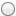 SPN 1120 - Summer …SPN1120 31… 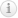  Gouveia SPN 1120 - Summer …SPN 1120 3… 